交通資訊圖方式一：搭乘捷運淡水線→芝山捷運站，步行至忠誠公園公車站，搭乘紅12、279、203、285、606、685、646路公車→啟智學校站，步行至天母校區方式二：搭乘捷運淡水線→芝山捷運站，步行至捷運芝山站(福華)公車站，搭乘616路公車→啟智學校站，步行至天母校區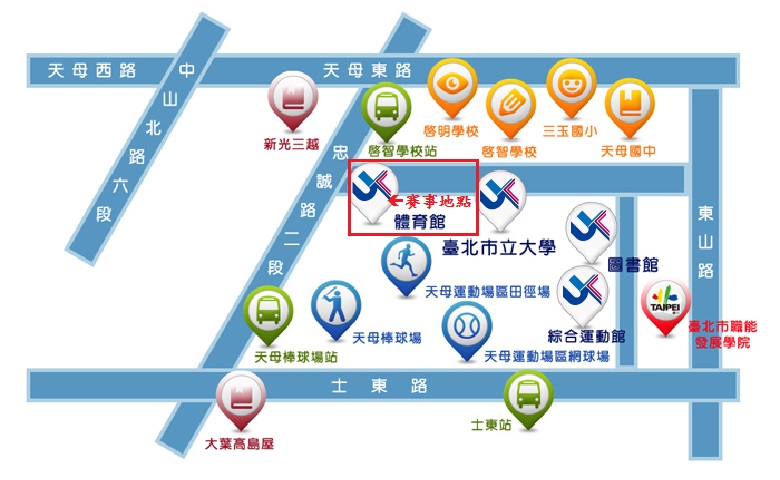 